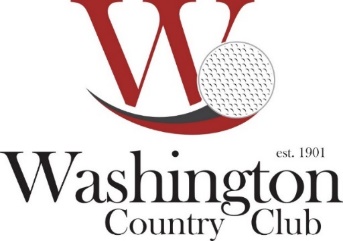 DESSERT MENUGourmet Chef’s Dessert Buffet					Premium Cakes, Fruit & Cream Pies, Gourmet Dessert Bites, Chocolate & Strawberry MousseClub Dessert Buffet							Cakes, Pies, Cookies & BrowniesCookies & Brownies							Full Sheet Cake (serves 60)						Half Sheet Cake (serves 30)					Large Round Cake 							Small Round Cake								Birthday Cakes, Anniversaries, Graduations, Special EventsCustom Cakes are Available.  Black Forest Cake, Death by Chocolate Cake, Carrot Cake, Red Velvet Cake, Lemon Cloud Cake, Funfetti Cake, Fruit Pies,Cream Pies, Cream Puffs, Mini Dessert Assortment & More!